EUROPEAN CLUBS 2018ACCOMMODATION GUIDEThe participating teams are required to send Accommodation Form by mail                             following address;Contact Person: Mr. MUSTAFA NESİMİ e-mail: mustafa@niraturizm.com Phone Number: +90 555 962 94 72 NIRA TURIZM ORGANISATION COMPANYWOW Istanbul Hotels & Convention CenterAdresse : Yeşilköy Mahallesi Atatürk Cad. 34149 No:15-17-19                                        Bakırköy İstanbul TURKIYE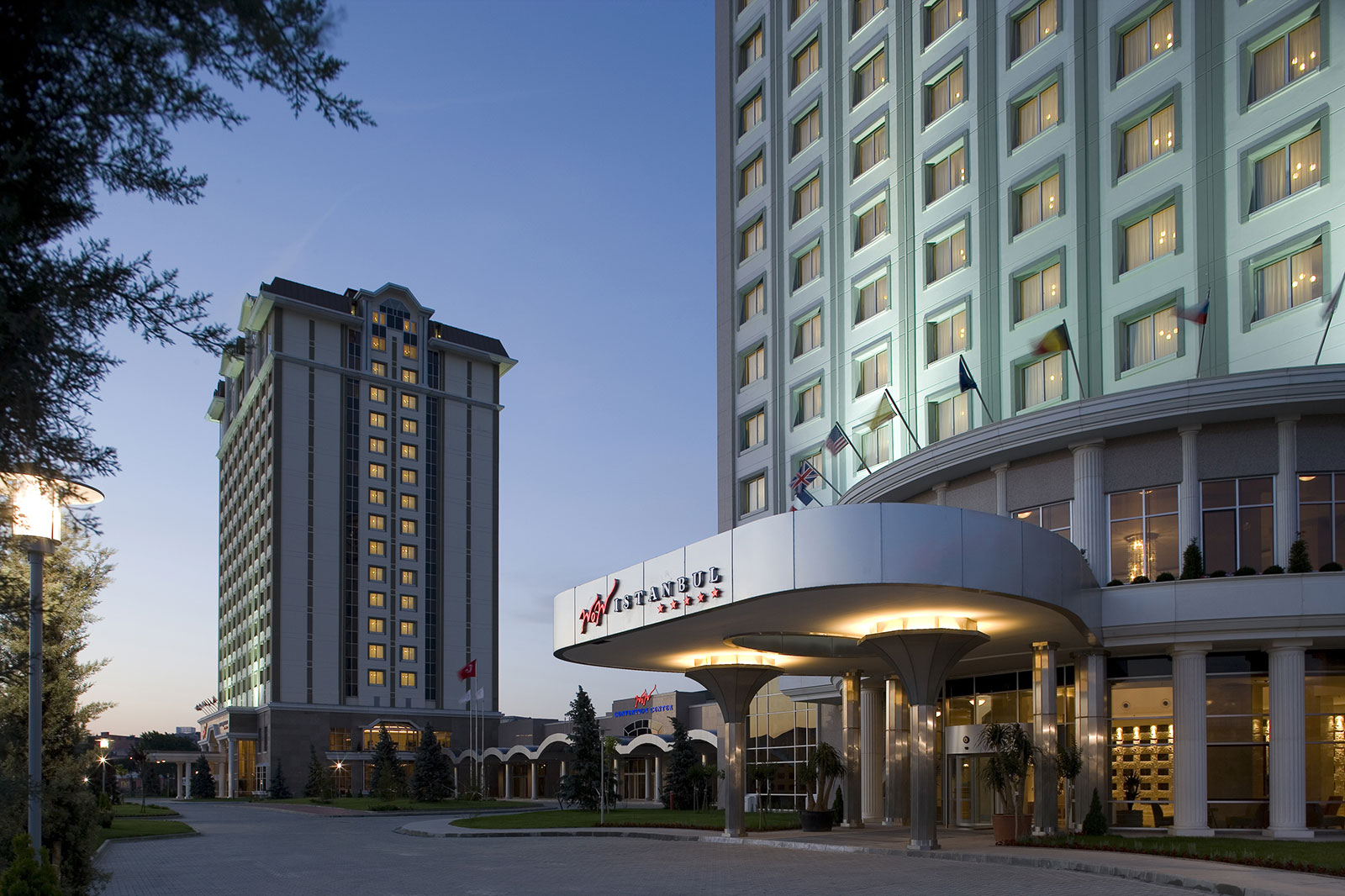 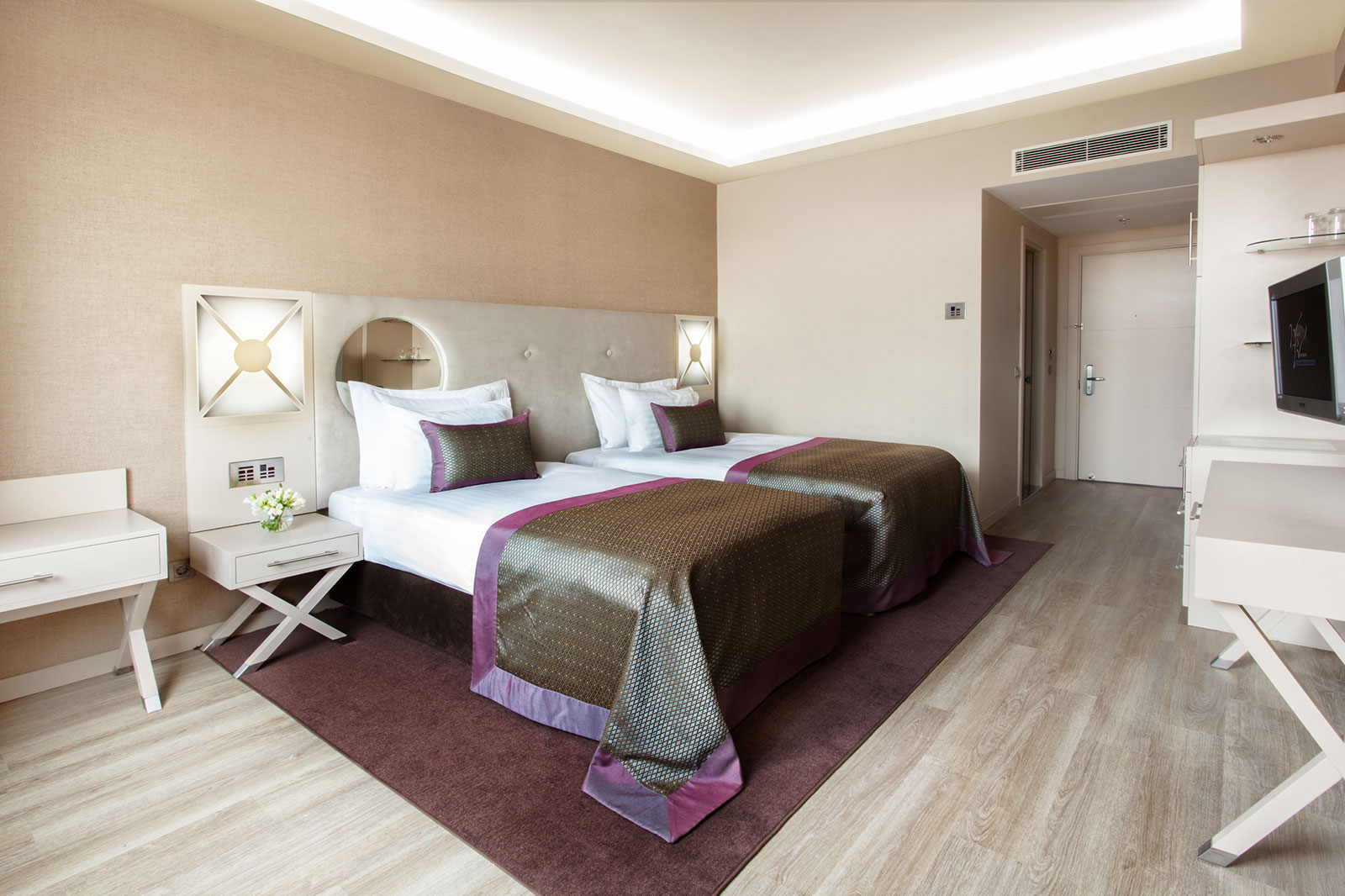 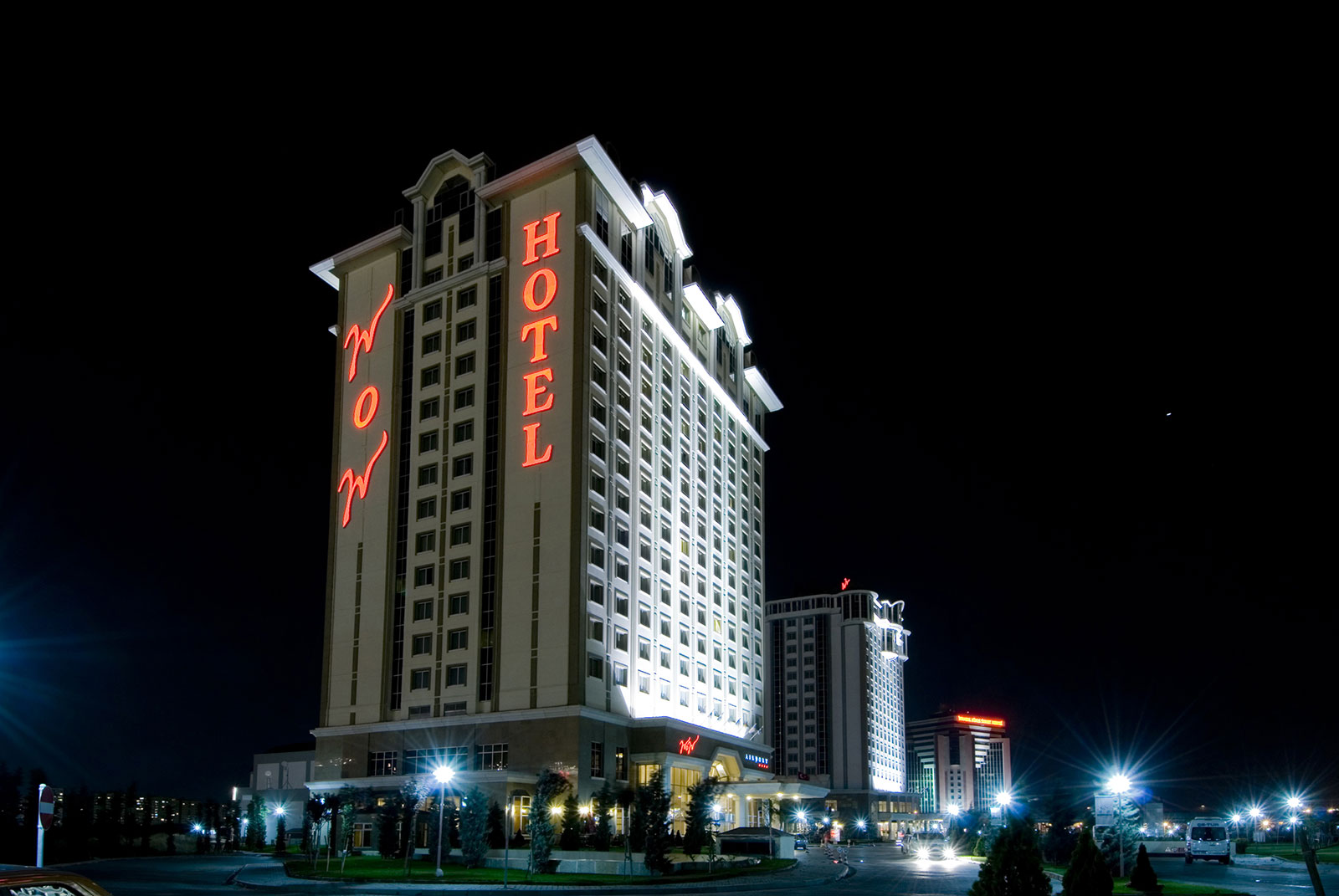 4 * STAR HOTELSingle Room ( Half Board )			105.00 EURO 		(Per Person, Per Night)
Twin Room (Half Board)			70.00 EURO		(Per Person, Per Night)

5 * STAR HOTELSingle Room ( Half Board )			115.00 EURO		(Per Person, Per Night)
Twin Room (Half Board)			75.00 EURO		(Per Person, Per Night)*** soft drink and water will be served free / extra lunch is 15 € ***ACCOUNT DETAILSAccount Holder :	HUSEYIN YALCINSwift Code : 		TGBATRISBank Name :		GARANTI BANKBranch Name :		YENI SANAYIBranch Code :		420IBAN No : 		TR14 0006 2000 4200 0009 0906 64